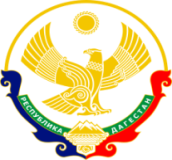 РЕСПУБЛИКА ДАГЕСТАНМУНИЦИПАЛЬНОЕ КАЗЕННОЕ ОБЩЕОБРАЗОВАТЕЛЬНОЕ УЧРЕЖДЕНИЕ«БОЛЬШЕЗАДОЕВСКАЯ СРЕДНЯЯ ОБЩЕОБРАЗОВАТЕЛЬНАЯ ШКОЛА»КИЗЛЯРСКОГО РАЙОНА368817, Кизлярский район____________________________________________________zadoevka@mail.ru                                     с.Большезадоевское, ул. Урицкого Приказот 16.03.2020 г                                                                                                                 № 01-15/51«О мерах по профилактике распространения коронавирусной инфекции»В целях обеспечения санитарно-эпидемиологического благополучия детского населения, согласно письму Федеральной службы по надзору в сфере защиты прав потребителей и благополучия человека от 23.01.2020 г. №02/776-2020-23 «О профилактике коронавирусной инфекции», приказу Минобрнауки России от 29.01.2020 г. №146 «О мерах по предупреждению распространения коронавирусной инфекции», с учетом письма Министерства образования и науки РД №06-2410/0108/20 от 13.03.2020 г. ПРИКАЗЫВАЮ:1. Утвердить комплекс мер по профилактике коронавирусной инфекции (прилагается).2. Обеспечить информирование педагогических работников, обучающихся и их родителей (законных представителей), а также исполнения комплекса мер профилактике коронавирусной инфекции.3. Всем классным руководителям (1-11 классы) принять меры по информированию и усилению профилактических мер среди обучающихся и родителей (законных представителей), в том числе незамедлительном обращений в ФАП с. Большезадоевское, при появлении симптомов острой респираторной вирусной инфекции.4. Заместителю директора по ВР Султанбековой Н.Т. обеспечить работу по мерам предупреждения распространения коронавирусной инфекции с письменным докладом директору школы.4. Контроль за исполнением настоящего приказа оставляю за собой.Директор школы: ______________/Магомедгаджиев Б.Г./Приложение Комплекс мер по профилактике коронавирусной инфекциив МКОУ «Большезадоевская СОШ»Период проведенияМероприятияОтветственныйОРГАНИЗАЦИОННО-МЕТОДИЧЕСКИЕ  МЕРОПРИЯТИЯ ПО ПРОФИЛАКТИКЕ                                                КОРОНАВИРУСНОЙ ИНФЕКЦИИОРГАНИЗАЦИОННО-МЕТОДИЧЕСКИЕ  МЕРОПРИЯТИЯ ПО ПРОФИЛАКТИКЕ                                                КОРОНАВИРУСНОЙ ИНФЕКЦИИОРГАНИЗАЦИОННО-МЕТОДИЧЕСКИЕ  МЕРОПРИЯТИЯ ПО ПРОФИЛАКТИКЕ                                                КОРОНАВИРУСНОЙ ИНФЕКЦИИмартИнструктаж  и обучение педагогического и технического персонала школы мерам профилактики гриппа и ОРВИДиректор школыВ течение годаРазмещение памяток на сайте ОУ,  на информационных стендах  для родителей и классных уголках:«Памятки по профилактике коронавирусной инфекции»Классные руководители1-11 классовФевраль - июньРазработать алгоритм действий при выявлении подозрительных случаев на коронавирусную инфекцию на основе рекомендаций ВОЗ и государственного органа санэпиднадзора.АдминистрацияВ период повышенного уровня заболеваемости ОРВИ, гриппом  и в период эпидемииОрганизация утреннего фильтра учащихся (ввести систему ежедневного допуска к учебно-воспитательному процессу перед началом занятий в школе  с целью своевременного выявления и выведения из коллектива детей с признаками ОРВИ)АдминистрацияКлассные руководители 1-11 классовВ период повышенного уровня заболеваемости ОРВИ, гриппом  и в период эпидемииПроведение мониторинга заболеваемости ОРВИ по  школе (количество детей выявленных с симптомами ОРВИ в течение дня и отсутствующих по причине заболевания гриппа и ОРВИ)АдминистрацияДо введения карантинных мероприятий и  в период эпидемии -ежедневнои при превышении пороговых показателей заболеваемостиИнформирование Отдела  образования и Роспотребнадзора о количественном и % составе отсутствующих  учащихся ОУ, по причине заболеваний гриппом и ОРВИ  и о случаях отсутствия 25% детей по классу и  30% по учреждению.Администрацияв период эпидемии и карантинаКонтроль за ограничением доступа посетителей в образовательное учреждениеАдминистрацияв период эпидемии и карантинаКонтроль за ограничением проведения массовых мероприятий в образовательном учреждении (ограничить проведения олимпиад, массовых спортивных, зрелищных, культурных мероприятий для учащихся)АдминистрацияФевраль - мартОбеспечение теплового режима в школе. Проведение ежедневного мониторинга температуры воздуха в кабинетахАдминистрацияв период эпидемии и карантинаВведение усиленного дезинфекционного режима  и контроль за выполнением санитарно-гигиенических требований (переход на режим по вирусным инфекциям -  увеличение кратности влажной обработки, проветривания, создание условий для соблюдения правил личной гигиены в образовательных учреждениях) АдминистрацияОРГАНИЗАЦИЯ РАБОТЫ ПО ПРОФИЛАКТИКЕ ГРИППА И ОРВИ С УЧАЩИМИСЯОРГАНИЗАЦИЯ РАБОТЫ ПО ПРОФИЛАКТИКЕ ГРИППА И ОРВИ С УЧАЩИМИСЯОРГАНИЗАЦИЯ РАБОТЫ ПО ПРОФИЛАКТИКЕ ГРИППА И ОРВИ С УЧАЩИМИСЯФевраль - апрельПроведение разъяснительной работы и инструктажей среди учащихся по профилактике гриппа и ОРВИ Классные руководители 1-11 классовВ период повышенного уровня заболеваемости ОРВИ, гриппом  и в период эпидемииПроведение мониторинга посещаемости учащихся класса  с установлением причин их отсутствияКлассные руководители  1-11 классовВ течение годаПроведение цикла классных часов по темам:«Каковы симптомы коронавирусной инфекции» «Я прививок не боюсь»«Будь здоров»«Витаминизация блюд»«Мой режим дня»«Меры профилактики гриппа и ОРВИ»Классные руководители 1-11 классовМартАпрельМай Проведение декад «Как снизить риск заражения коронавирусом»»Заместитель директора по  ВРКлассные руководители  1-11 классовв течение года Проведение оздоровительных мероприятий: физкультминуток на уроках;проведение Дней Здоровья.   Заместитель директора по УВРКлассные руководители и учителя-предметникиОРГАНИЗАЦИЯ РАБОТЫ ПО ПРОФИЛАКТИКЕ ГРИППА И ОРВИС РОДИТЕЛЯМИОРГАНИЗАЦИЯ РАБОТЫ ПО ПРОФИЛАКТИКЕ ГРИППА И ОРВИС РОДИТЕЛЯМИОРГАНИЗАЦИЯ РАБОТЫ ПО ПРОФИЛАКТИКЕ ГРИППА И ОРВИС РОДИТЕЛЯМИФевраль-мартПроведение разъяснительной работы на родительских общешкольных и классных собраниях среди родителей по профилактике коронавирусной инфекции, гриппа и ОРВИ  и  о необходимости вакцинации  детей.АдминистрацияКлассные руководителиПРАКТИЧЕСКИЕ МЕРЫПРАКТИЧЕСКИЕ МЕРЫПРАКТИЧЕСКИЕ МЕРЫВ период повышенного уровня заболеваемости ОРВИ, гриппомПополнение запаса и приобретение бумажных полотенец, мыла для мытья рук, одноразовых салфеток.Администрация